Induction of silicon defences in wheat landraces is local not systemic and driven by mobilisation of soluble silicon to damaged leavesSarah J. Thorne 1 * ID, Frans J. M. Maathuis 2 ID, and Susan E. Hartley 1 ID1 Plants, Photosynthesis, and Soil, School of Biosciences, University of Sheffield, Sheffield, S10 2TN, United Kingdom2 Department of Biology, University of York, York, YO10 5DD, United Kingdom* Correspondence: s.j.thorne@sheffield.ac.ukfrans.maathuis@york.ac.uks.hartley@sheffield.ac.ukRunning title: Mechanism of induction of silicon defences in wheatDate of submission: 3/5/23Number of tables: 0Number of figures: 5Word count: 4207Supplementary tables: 3Supplementary figures: 4HighlightSilicon is an important defence in crops. Here, a new mechanism involving the movement of soluble silicon in the phloem is proposed to explain localised induction of silicon defences. AbstractIn response to herbivory, many grasses, including crops such as wheat, accumulate significant levels of silicon (Si) as an antiherbivore defence. Damage-induced increases in Si can be localised in damaged leaves or more systemic, but the mechanisms leading to these differences in Si distribution remain untested.Ten genetically diverse wheat landraces (Triticum aestivum) were used to assess genotypic variation in Si induction in response to mechanical damage and how this was affected by exogenous Si supply. Total and soluble Si levels were measured in damaged and undamaged leaves, as were Si levels in the phloem, to test how Si was allocated to different parts of the plant after damage.  Localised, but not systemic, induction of Si defences occurred, more pronounced when plants had supplemental Si. Damaged plants had significant increases in Si concentration in their damaged leaves, while the Si concentration in undamaged leaves decreased, such that there was no difference in the average Si concentration of damaged and undamaged plants. The increased Si in damaged leaves was due to the redirection of soluble Si, present in the phloem, from undamaged to damaged plant parts, potentially a more cost-effective defence mechanism for plants than increased Si uptake. Keywords: damage, genotypic variation, localised response, phloem, reallocation, silicon, wheat (Triticum aestivum)IntroductionPlants have many different types of defences against herbivores, including both physical and chemical defences (Howe and Jander, 2007). Particularly in grasses, which include many cereal crops, high silicon (Si) accumulation is an effective antiherbivore defence (Massey et al., 2009; Han et al., 2015; Singh et al., 2020; Waterman et al., 2021). Grasses deposit Si in structures such as phytoliths and silicified spines (Hartley et al., 2015). Phytoliths increase leaf abrasiveness making tissues less palatable (Hall et al., 2020), which deters both insect and mammalian herbivores. Furthermore, phytoliths can reduce herbivore digestive efficiencies and hence limit their growth and development (Massey and Hartley, 2006, 2009; Massey et al., 2008, 2009). In addition, Si deposited in the apoplast may act as a physical barrier, potentially preventing the release of insect oral secretions and oviposition fluids, known as effectors, which are used by herbivores to recognise compatible host plants (Coskun et al., 2019; Singh et al., 2020). At least in grasses, Si is an inducible defence (Massey et al., 2007): in response to herbivory, overall Si accumulation increases, and this is correlated with reduced herbivory (Reynolds et al., 2012; Hartley et al., 2015; Hall et al., 2020). However, the Si response to herbivory varies significantly between both plant species and genotypes (Hartley and DeGabriel, 2016). For example, different patterns of Si accumulation and deposition were found in three species of Festuca in response to artificial damage and Si supply (Hartley et al., 2015), and similar genotypic variation in Si uptake and deposition have been found in wheat (Triticum aestivum; Thorne et al., 2021) and rice (Talukdar et al., 2019). Soininen et al. (2013) reported both within and between species variation in Si accumulation among grasses in response to damage. Plants accumulate Si in the form of silicic acid from the soil using a pathway that is relatively well characterised in rice. Si is transported through the roots by the serial action of two transporters, Lsi1 and Lsi2 (Ma and Yamaji, 2015). Silicic acid is then loaded into the xylem by the action of a third transporter, Lsi3 (Huang et al., 2022). Subsequently, Si is translocated to the shoots via the transpiration stream (Ma and Yamaji, 2015). A fourth transporter, Lsi6, is required for xylem unloading of silicic acid (Yamaji et al., 2008). Lsi6, Lsi3, and Lsi2 are also highly expressed in the node where they are involved in intervascular transfer to direct Si distribution within the plant (Yamaji et al., 2015). High levels of silicic acid result in its autopolymerisation into immobile silica, which is the predominant form of Si in plants (Yoshida et al., 1962). Thus, plant Si accumulation is affected by both the transpiration rate and the activity of Si transporters. Genotypic variation in Si accumulation has been linked to both differences in transpiration (McLarnon et al., 2017) and differences in the abundance of Si transporters (Ma et al., 2007b). However, a range of biotic and abiotic factors have been shown to influence genotypic variation in Si accumulation including damage (Soininen et al., 2013), nitrogen availability and plant competition (de Tombeur et al., 2022), and climatic factors (Johnson et al., 2023).Although damage-induced localised increases in tissue Si have been reported in several grasses  (Hartley et al., 2015; McLarnon et al., 2017) and in cucumber (Islam et al., 2020), the mechanism underpinning this localised increase in Si remains to be determined. One hypothesis is that the uptake of Si from the soil increases, and this additional Si is then directed specifically to damaged tissue. It is unlikely that differences in transpiration rate explain increased Si accumulation in damaged leaves, as a localised damage response can be observed even in plants where transpiration rates were greatly reduced (McLarnon et al., 2017). Instead, changes in Si transporter abundance and activity may be responsible, as has been suggested for rice (Ye et al., 2013), though other studies have not found evidence for this mechanism (McLarnon et al., 2017).A second hypothesis proposes that part or all the “extra” Si gets relocated from undamaged tissue to damaged tissue. Si accumulation is an active process which involves significant energetic costs (de Tombeur et al., 2023) and thus the mobilisation of the Si already present in the plant towards the sites where it is most needed to repel attack may be a more beneficial strategy than increased uptake from the soil. However, once Si is deposited, it cannot be remobilised (Samuels et al., 1991), and thus this hypothesis could only pertain to the soluble Si fraction in plants. It has not yet been experimentally tested, nor has the interaction between genetic variation in patterns of Si accumulation, damage, and Si supply.  Here, the effect of mechanical damage on Si accumulation in a number of genetically diverse landraces of wheat (Triticum aestivum) was investigated and the following questions were addressed: Is the induction of silicon-based defences in wheat a localised or systemic response, and how is the magnitude and pattern of induction affected by Si supply?If the response is localised, by what mechanism is this achieved? Is the source of the increased Si in damaged leaves due to de novo uptake, or to reallocation of Si, in soluble form, to damaged leaves from other parts of the plant?MethodsGenotype selection, growth conditions, and experimental treatments To investigate whether there is genotypic variation in the effect of damage on Si accumulation, ten wheat landraces that differed significantly in their Si accumulation were selected: five high and five low Si-accumulating landraces (Thorne et al., 2021, Supplementary Table S1). A balanced factorial experimental design was used with three plants per landrace per damage versus undamaged treatment. Two seeds were planted in 1 L pots filled with a 2:1 mix of sand and terragreen. One week after germination, seedlings were thinned to one plant per pot. After thinning, all plants were fed twice weekly with 200 mL half-strength Hoagland’s solution supplemented with 1.8 mM dissolved sodium metasilicate (Na2SiO3.9H2O). Plants were watered as required.Two of the high and two of the low Si-accumulating landraces were then selected to examine the effect of Si availability on Si accumulation in response to damage. To control Si supply effectively, plants were grown hydroponically. Seeds were germinated in sand for 10-11 days, and then seedlings were transferred to 9 L plastic hydroponics boxes, filled with half-strength Hoagland’s solution. The pH was adjusted to 5.6-6.0 using 1 M HCl or 0.1 M KOH. The nutrient solution was changed every 3-4 days. The hydroponics solutions were aerated throughout the experiment. A balanced factorial experimental design was used with plants either damaged or not and supplemented with Si (+Si) or not (– Si). Plants supplemented with Si received Hoagland’s solution containing 1.8 mM Si. Sodium chloride (NaCl) was used to balance sodium levels for plants not supplemented with Si. Three plants per landrace, per Si fertilisation level, and per damage treatment were used. To identify the source of the additional Si leading to the localised induction in damaged leaves, one landrace (L1) was selected. A balanced factorial experimental design was used with plants either damaged or not. All plants were grown hydroponically with 1.8 mM Si for the first three weeks. Immediately prior to damage, half the plants were moved to a medium without Si supplementation (+/– Si) while the remaining plants continued to be grown with Si supplementation (+/+ Si). Plants were harvested three days after the first, second, and fourth damage. Three plants per treatment were used. All plants were grown under controlled glasshouse conditions (16 h daylight; 20 °C /15 °C day/night). At harvest, roots were washed in deionised water and excess water was removed. Leaf, stem, and root fresh weight was recorded. Plants were oven-dried at 70 °C until constant mass was achieved, then dry weight was recorded. Damage TreatmentA damage treatment was started four weeks after germination and continued for three weeks. In the case of the ten landraces grown in soil, plants were damaged three times a week, whereas plants grown hydroponically were damaged twice weekly. A damage treatment involved removing approximately half of a newly produced leaf along the midrib. Plants were harvested one day after the final damage event, seven weeks after germination unless otherwise stated. Plants that were not mechanically damaged were labelled as undamaged plants. The weight and Si concentration of damaged and undamaged leaves of damaged plants were analysed separately.Si MeasurementsPortable X-ray fluorescence spectroscopy (P-XRF) was used to measure the leaf Si concentration of all plants and the root Si concentration of plants grown hydroponically (Reidinger et al., 2012). Dried leaf material was ball-milled (Retsch MM400 Mixer mill, Haan, Germany) and ground material was pressed at 10 tons into pellets using a manual hydraulic press with a 13 mm die (Specac, Orpington, UK). Si analysis (% Si dry weight) was performed using a commercial P-XRF instrument (Nitron XL3t900 GOLDD analyser: Thermo Scientific Winchester, UK) held in a test stand (SmartStand, Thermo Scientific, Winchester, UK). The P-XRF machine was calibrated using Si-spiked synthetic methyl cellulose (Sigma-Aldrich, product no. 274429) and validated using Certified Reference Materials of NCS DC73349 ‘Bush branches and leaves’ obtained from China National Analysis Center for Iron and Steel. To avoid signal loss by air absorption, the analyses were performed under a helium atmosphere (Reidinger et al., 2012). A reading of each side of the pellet was taken, approximately one hour apart, to account for u-drift in the instrument (i.e. variation in readings between consecutive runs using identical parameters; Johnson, 2014). The two readings were averaged to obtain the Si concentration (%). The Si concentration of damaged and undamaged leaves of damaged plants was analysed separately. Si content (mg) was calculated as:Measuring soluble SiTo measure the amount of soluble Si present in the leaves, one landrace (L1) was grown hydroponically with 1.8 mM Si for seven weeks. Four leaves were damaged simultaneously (~17 % of the leaves) and plants were harvested five days after the damage. The soluble Si concentration was measured for ten damaged plants and six undamaged plants. Damaged and undamaged leaves of damaged plants were analysed separately.  Leaf soluble Si was measured using an adapted version of the molybdenum method of measuring plant available Si in the soil (Sauer et al., 2006). Briefly, samples were oven-dried at 70 ˚C and ground in a ball mill. A total of 2 g of sample was added to a 50 mL polyethylene tube with 20 mL 0.01 M CaCl2. Samples were shaken slowly at 30 rpm for 16 h then centrifuged at 2000 rpm for 10 min. The supernatant was passed through filter paper and the resulting sample was used for Si determination by the molybdenum assay. For the assay, 1 mL sample, 30 mL 20 % acetic acid, and 10 mL ammonium molybdate (54 g L-1) were mixed in a 50 mL polyethylene tube. Samples were mixed and then left to stand for 5 minutes. 5 mL 20 % (w/v) tartaric acid and 1 mL of reducing solution were added. The reducing solution comprised 8 g L-1 Na2SO3, 1.6 g L-1 1-amino-2-napthol-4-sulfonic acid, and 100 g L-1 NaHSO3 dissolved in deionised water. A final volume of 50 mL was made using 20 % acetic acid. Samples were left at room temperature for 30 min for colour development then the absorbance at 810 nm was measured. A standard curve was created using 0, 0.1, 0.5, 1, 5, and 10 µg Si mL-1 to determine the Si concentration of the samples. The amount of soluble Si measured using the molybdenum assay was compared to the total Si concentration measured using XRF to estimate the total soluble Si present. Measuring soluble Si in phloem exudatePhloem exudate was collected using the ETDA-mediated method as described in Xu et al. (2019) using plants grown hydroponically with 1.8 mM supplementary Si for three weeks. Three leaves per plant were damaged, then half the plants were moved to medium without supplementary Si. Phloem exudate was collected 24 h later using three leaves per plant. Phloem exudate was collected separately for damaged and undamaged leaves of damaged plants, and for undamaged plants. As a negative control, phloem exudate was collected in water (no EDTA) from undamaged plants. Three plants per treatment were used. The Si concentration of the phloem exudate was then analysed using the molybdenum method as described above.  Measuring expression of Si transportersTo investigate whether damage affected Si transporter gene expression, the expression levels of the Si transporters Lsi3 and Lsi6 were determined using reverse transcriptase quantitative polymerase chain reaction (RT-qPCR). These transporters were chosen as they are known to be expressed in the shoots, whereas the other Si transporters, Lsi1 and Lsi2, are expressed predominantly in the roots (Yamaji et al., 2015). Initial experiments on the leaves of wheat landraces confirmed this with only very low levels of expression of Lsi1 and Lsi2, but significant expression of Lsi3 and Lsi6, found. Plants of the landrace L1 were grown hydroponically with 1.8 mM Si for four weeks. Plants were then moved to – Si medium immediately prior to the first damage event and then subject to either one or two damage events (with the second damage event occurring 24 hours after the first damage event). Leaf samples were taken from the middle of the newest expanded leaf 4, 24, and 48 h after one or two damages. Initially two samples were analysed for each time point and subsequently up to five biological replicates from a given timepoint were analysed once the most relevant timepoints had been identified. Primers were designed to match all homoeologs, based on existing wheat sequences where available, or on homology to the barley sequence (Supplementary Table 2). Leaf tissue was collected and ground under liquid nitrogen using a mortar and pestle and RNA extracted using a RNeasy kit with DNase treatment (Qiagen), according to the manufacturer’s instructions. cDNA synthesis was performed using Reverse Transcriptase Superscript II M-MLV (Invitrogen) on 500 ng RNA. RT-qPCR was performed using a QuantiNova SYBR green PCR kit (Qiagen) with 2 μL cDNA (diluted 1:10) and 700 nM primer on a Rotor-Gene Q PCR machine (Qiagen). Amplification was performed as follows: 95 ˚C for 2 min; 40 cycles of 95 ˚C 5 s and 60 ˚C for 10 s; determination of melt curve. Actin and TEF1 were used as reference genes. The qPCR results were analysed using a variation of the 2DDCt method as described in Muller et al. (2002) and an adapted version of the Q-gene excel software (Simon, 2003).Statistical AnalysisAll statistical analyses were performed using R software (version 4.2.0, R Core Team, 2022). Summary statistics were calculated using the Rmisc package (Hope, 2013) and graphs were produced using the ggplot2 package (Wickham, 2016). Two-way and three-way analyses of variance (ANOVA) were used to test the effect of Si supply, damage, number of damage events, and landrace on Si concentration, as relevant to each experiment. Due to the lack of independence between damaged and undamaged leaves from damaged plants, ANOVAs were performed separately comparing undamaged plants to either damaged or undamaged leaves of damaged plants. Additionally, the average leaf Si concentration of damaged plants was calculated by averaging the Si concentration of damaged and undamaged leaves, accounting for differences in the proportion of the leaves that were damaged or undamaged. ANOVA was then used to compare the average leaf Si concentration of damaged plants to undamaged plants. Data normality was checked using Shapiro tests and homogeneity of variance was tested using Levene’s tests. To satisfy the test assumptions, Si concentration was logit transformed and Si content was log transformed. No transformation was applied to gene expression or soluble Si data. Paired t-tests were used to test for localised induction of Si defences between damaged and undamaged leaves of damaged plants. A significance level of P < 0.05 was used for all analyses. Significant results were analysed by performing Tukey’s Honest Significance Difference (HSD) post-hoc tests using the emmeans package (Lenth, 2021).ResultsDamage results in a localised increase in SiAveraged across all ten landraces, repeated damage significantly increased Si accumulation in damaged leaves of damaged plants when compared to undamaged plants (Figure 1; F1,40 = 67.9, P < 0.001). The biggest percentage increase was 107.6 ± 28.4 % in the L3 landrace, compared to an increase of only 34.2 ± 9.3 % in H5. The localised induction in damaged leaves was significant in all landraces except landraces H5 and L2, though there was still a trend towards significance even in these landraces (P = 0.055 and 0.052 respectively). Overall, the interaction between landrace and damage was not significant (F9,40 = 1.5, P = 0.171).Si accumulation was lower in the undamaged leaves of the damaged plants, averaged across all ten landraces, when compared to the levels in undamaged plants (Figure 1; F1,40 = 9.2, P = 0.004). However, post-hoc testing revealed that the decrease in undamaged leaves was specific to the low Si-accumulating landraces L1 (P = 0.013) and L5 (P = 0.026), with L3 and L4 showing a similar trend albeit marginally non-significant (P = 0.051 and 0.054 respectively). The lack of increase in Si in undamaged leaves on damaged plants, or even decreases in some landraces, means there was no overall increase in leaf Si in damaged plants compared to undamaged ones for any landrace (Supplementary Figure 1). Thus, the induction of Si defences occurred only locally and was not systemic. On average, high Si-accumulating landraces had higher shoot Si concentrations compared to low Si accumulating landraces, with an average Si concentration of 2.97 ± 0.17 for undamaged high Si landraces compared to 1.89 ± 0.09 for low Si landraces. There was no significant correlation between leaf Si in undamaged plants and the relative increase in leaf Si due to damage (r = -0.32, P = 0.364).The effect of damage on Si accumulation depends on Si availabilityRepeated damage significantly increased the leaf Si accumulation in the damaged leaves of the four landraces tested (Figure 2; F1,47 = 216.0, P < 0.001). This was the case in both the +Si (1.8 mM Si supplied to the hydroponic medium) and –Si (no exogenous Si supply) treatments, although this increase was significantly greater in the +Si treatment (Figure 2; Si availability x damage interaction: F1,47 = 23.1, P < 0.001). As with the ten landraces, damage resulted in only a localised induction of Si defences. Damage significantly decreased leaf Si accumulation in the undamaged leaves of damaged plants compared to undamaged plants in the +Si treatment (F1,24 = 18.2, P < 0.001), but this did not occur in the –Si plants, although leaf Si in this treatment was already an order of magnitude lower (F1,23 = 0.5, P = 0.503). There was no significant variation in the Si response to damage among landraces in either the –Si or +Si treatments. No significant effect of damage on root Si accumulation was found, although, as in the leaf tissue, there was a positive effect of Si supply on Si concentrations (Supplementary Figure 2).Si is redirected towards damaged leaves in soluble formTo determine whether the observed increase in Si accumulation in damaged leaves was the result of de novo Si uptake or due to reallocation of Si from undamaged leaves, the exogenous Si supply was removed from plants from the L1 landrace prior to a series of damage events. Increasing the number of damage events significantly increased Si accumulation in damaged leaves of damaged plants, although this response was significantly higher in +/+Si (continuous Si supply) plants compared to +/–Si (Si removed before damage) plants (Figure 3; Si x number of damage events interaction: F2,24 = 21.6, P < 0.001). For +/+Si plants, a greater number of damage events led to a more pronounced Si increase in damaged leaves. However, in the case of +/–Si plants, the opposite trend occurred: each damage event was associated with a reduced localised induction, possibly because the total Si concentration in these plants was “diluted” down by to continuing growth of plant tissue. Thus, after four damage events, the increase in Si in damaged leaves in +/– Si plants was reduced to 81 % of the increase occurring after a single damage, whereas for +/+ Si plants, the increase in Si after four damage events was over three times as great (302 %) of that after a single damage. The distribution of Si in the root, stem, and leaf tissues of damaged and undamaged plants, after one, two, or four damage treatments, was calculated for both +/+Si and +/–Si plants. The total amount of Si accumulated in the plants did not differ significantly between damaged and undamaged plants (Figure 4; F1,23 = 0.1, P = 0.778), regardless of the number of damage events or the nature of the Si supply. Si content increased with an increasing number of damage events only for +/+ Si plants, as would be expected in the case of continuous Si supply. There was no significant difference in root or stem Si concentration between damaged and undamaged plants, although Si supply significantly increased both root and stem Si concentration (Supplementary Figure 3). For +/– Si plants, increasing the number of damage events significantly decreased the stem Si concentration (F2,24 = 20.5, P < 0.001). In the absence of external Si supply (+/– Si plants) and given the similarity of total Si content between damaged and undamaged plants, any increase in Si in damaged leaves most likely originates from the relocation of Si from undamaged leaves. The soluble Si fraction of damaged and undamaged leaves was measured in plants of the landrace L1 grown hydroponically for 7 weeks and damaged once, in order to assess whether it is sufficiently large to account for the extra Si found in damaged leaves, without the need for additional uptake. Undamaged plants had a soluble Si content of 2.2 ± 0.1 mg g-1, compared to 4.0 ± 0.1 mg g-1 for damaged leaves and 1.8 ± 0.1 mg g-1 for undamaged leaves of damaged plants. Based on the difference between undamaged leaves of damaged plants and undamaged plants, this means that on average there will be 0.4 mg g-1 soluble Si available to move from undamaged leaves to damaged leaves of damaged plants. The soluble Si from undamaged leaves needs to provide the 1.8 mg g-1 increase in soluble Si observed in damaged leaves compared to undamaged plants. Thus, as long as the amount of undamaged leaves is 4.5 times as the weight of damaged leaves on a plant, there is sufficient soluble Si to relocate from undamaged to damaged leaves and account for all the localised induction in Si defences observed.  It was hypothesised that the redistribution of Si from undamaged to damaged leaves is the result of soluble Si being moved via the phloem. Supporting this idea, significant concentrations of soluble Si were measured in the phloem exudate. For +/+ Si plants, soluble Si in the phloem was found to be: 1.9 ± 0.6 mM in undamaged plants, 1.1 ± 0.5 mM in undamaged leaves of damaged plants, and 1.9 ± 0.4 mM in damaged leaves. The phloem Si of +/– Si plants was lower at: 1.1 ± 0.5 mM in undamaged plants, 0.9 ± 0.7 mM in undamaged leaves of damaged plants, and 1.0 ± 0.4 mM in damaged leaves. The Si in the phloem of damaged leaves was significantly higher in the +/+ Si plants than in the +/– Si plants (F1,8 = 9.4, P = 0.016) but there was no difference between the phloem Si levels in the undamaged leaves of damaged plants from the Si two treatments (F1,8 = 2.0, P = 0.196). This suggests that soluble Si is being directed from undamaged to damaged leaves, particularly in plants with continuous Si supply, supporting the hypothesis that Si is being mobilised from undamaged to damaged leaves where Si can be deposited as a physical defence.  Soluble Si may be loaded into the phloem by the action of Si transporters. Specifically, the activity of Lsi3 and Lsi6, which are known to be expressed in the leaves, may be upregulated in damaged plants. To test this hypothesis, RT-qPCR was applied to determine the expression levels of the Lsi3 and Lsi6 genes. However, no consistent significant differences in Lsi3 or Lsi6 gene expression between damaged and undamaged plants were found, irrespective of the time point (4, 24, or 48 h) or the number of damage events (one or two; Supplementary Figure 4). DiscussionIs the induction of silicon-based defences a localised or systemic response, and how is this affected by Si supply?Damage resulted in localised, but not systemic, induction of silicon defences. This response was observed across a range of landraces and at different levels of Si availability, although providing supplementary Si significantly increased the magnitude of the response. In contrast to the prevailing hypothesis of Si being immediately deposited and thus rendered immobile, this study provides evidence that soluble Si can be moved from undamaged to damaged leaves to increase Si defences close to the site of wounding, where they are most needed. This appears to be the result of soluble Si being transported in the phloem sap to the stem, where it is then loaded into the xylem and transported to damaged leaves via the transpiration stream. However, this study found no evidence to suggest changes in Si transporter gene expression are involved.In this study, artificial damage was used in place of herbivory to separate the effects of damage to tissue caused by the herbivore from the effects of molecules in the saliva and other excretions of the herbivore (Waterman et al., 2019). Damage was found to significantly increase Si accumulation, a conclusion supported by previous studies which have found that mechanical damage is sufficient to significantly increase plant Si-based defences (McNaughton et al., 1985; Kim et al., 2014; Ryalls et al., 2018), though it is also clear that actual herbivory can produce greater induction (Massey et al., 2007). This study found significant variation in Si accumulation among wheat landraces. Eight out of ten landraces responded to damage by significantly increasing Si accumulation in damaged leaves, and this increase ranged from 34.2 % to 107.6 %. Similar genotypic variation has been found in other species: Bañuelos and Obeso (2000) reported significant genotypic variation in response to damage in the grass species Agrostis tenuis. Likewise, França et al. (2019) reported genotype-specific effects of Si in rice, such that Si reduced stem damage by stink bugs in only two out of three genotypes investigated. Using six genotypes for each of four grass species, Soininen et al. (2013) found significant genotypic variation in Si induction in response to damage in only two of the species examined. This study found only a localised, and not systemic, Si response to damage, with the Si concentration increasing only in the damaged leaves of damaged plants. Few previous studies have made a distinction between the Si concentration of damaged and undamaged leaves of damaged plants. In agreement with the results of this study, insect herbivory significantly increased Si accumulation in attacked leaves of two genotypes of cucumber (Islam et al., 2020) and damage resulted in localised induction of Si defences in three grass species (Hartley et al., 2015). However, although damaged leaves had higher Si compared to undamaged plants for all genotypes, McLarnon et al. (2017) found significantly increased Si in damaged leaves compared to undamaged leaves in only one out of three tall fescue genotypes investigated.By what mechanism is localised induction of Si defences achieved?Overall, the Si concentration of damaged plants was not significantly different to that of undamaged plants. It was hypothesised that this was a result of the redirection of Si into damaged leaves, with the Si content of undamaged leaves of damaged plants being significantly lower than that of undamaged leaves of undamaged plants. To test for this hypothesis, plants were grown with Si and then moved to –Si medium prior to damage. Increased Si accumulation in damaged leaves was still observed in these plants, as well as decreased Si accumulation in undamaged leaves, suggesting that Si redirection had occurred. It has widely been reported in the literature that once deposited as silica, Si cannot be remobilised (Yoshida et al., 1962; Jones and Handreck, 1967; Samuels et al., 1991; Liu et al., 2019; Frick et al., 2020). However, it is likely that the Si was redirected into damaged leaves prior to deposition as silica, when it was still in a soluble form. Earlier studies have indicated that there may be relatively high levels of soluble Si present in the cytoplasm (Gartner et al., 1984; Hodson and Evans, 1995), which could be used to increase the levels of Si in damaged leaves even after the removal of Si from the growth medium. To examine whether there was sufficient soluble Si to explain the increased Si localised in damaged leaves, leaf soluble Si was measured. The soluble Si concentration of undamaged plants was taken as a baseline for the amount of soluble Si predicted to be present in plants before damage. The undamaged plants had an average total leaf Si concentration of 1.4 %, of which 15.7 % was soluble Si. Thus, undamaged plants comprised approximately 0.22 % soluble Si. However, this is likely to be an underestimate as the formation of silicomolybdate complexes in the molybdenum-based assay depends on the size of the silicates present. While monomeric and dimeric silicates react quickly, higher oligomers may not have fully reacted over the course of the 30-minute assay (Coradin et al., 2004). Despite this, it was calculated that there is sufficient soluble Si present in undamaged leaves to explain the increase in Si in damaged leaves. Thus, it was concluded that the increase in Si in damaged leaves can be explained by the movement of soluble Si from undamaged leaves into damaged leaves of damaged plants (Figure 5). It was hypothesised that the increase in Si in damaged leaves would be the result of differences in Si transporter gene expression. In rice, Si transporters are used to preferentially allocate Si to the panicle and away from the flag leaf (Yamaji and Ma, 2009; Yamaji et al., 2015) and it is possible that a similar mechanism results in the preferential allocation of Si to damaged leaves. To test for this, several time points, after one and two damage events, were used to investigate whether the localised increase in Si in response to damage was the result of changes in Si transporter gene expression. However, no significant differences in Si transporter gene expression were found, despite the numerous timepoints tested meaning that it is unlikely any increase in gene expression was overlooked. Differences in Si transporter gene expression have been found in rice (Ye et al., 2013) but not in other species (McLarnon et al., 2017). It remains possible that post-transcriptional processes affect the activity of Si transporters as gene expression is not always indicative of protein activity. Post-translational regulation has been found to be important for aquaporins (Verdoucq et al., 2014). Alternatively, yet to be identified Si transporters may be involved, or the activity of transcriptional regulators may be involved, as has been found in rice (Wang et al., 2017).   To the best of our knowledge, no previous studies have been carried out to directly measure Si in the phloem, and it is generally suggested that Si may not be phloem-mobile (Raven, 1983). However, xylem-to-phloem Si transfer has been suggested to occur during grain filling in rice, though this was not actually tested (Zhou et al., 2021). Likewise, Yang et al. (2017) speculated that Si in the phloem may deter aphid feeding in rice but could not rule out the possibility that their results were due to Si affecting phloem sap composition. Both boron and arsenic, which share many chemical similarities to Si, have been observed in the phloem (Carey et al., 2011; Zhao et al., 2012; Umemura and Takenaka, 2014), although previous studies have not investigated whether this is also the case for Si. In the case of boron, it must bind to sugars before being transported in the phloem (Umemura and Takenaka, 2014) and it is possible that a similar mechanism is involved in Si redirection, with in vitro studies supporting the idea that various forms of Si can bind to biologically relevant polymers (Annenkov et al., 2017). Our study is the first to report significant levels of soluble Si present in the phloem exudate. The data presented here suggest a model of soluble Si being redirected from undamaged to damaged leaves via the phloem. While it is noted that contamination is often an issue associated with ETDA-facilitated phloem exudate collection, alternative methods including aphid stylectomy would not provide sufficient yield for soluble Si analysis (Gaupels et al., 2008). Another issue with EDTA-facilitated phloem exudate collection is that the amount of exudate released is unknown, meaning that quantitative comparisons between samples are not possible. Nevertheless, the presence of Si in the phloem exudate of +/– Si plants which have been grown without exogenous Si for 24 hr strongly supports the hypothesis that Si is being transported in the phloem as the presence of soluble Si in such +/– Si plants cannot be explained by de novo uptake from the hydroponic medium. Furthermore, as localised Si induction was observed even nine days after the removal of external Si supply, it is unlikely that there is still enough Si present in the xylem to explain the observed induction of Si. Due to the low levels of plant-available Si found in many soils, it has recently been suggested that there are significant costs associated with high Si accumulation and that these are much higher than previously recognised (de Tombeur et al., 2023). Negative correlations between Si accumulation and biomass have been reported in several grass species, and in a number of studies (Simpson et al., 2017; Johnson and Hartley, 2018; de Tombeur et al., 2021), suggesting that there is a trade-off between Si uptake and growth. This could reflect the fact that Si deposition is an active process involving the use of active efflux transporters (Ma et al., 2007a; Ma and Yamaji, 2015), so there may be an energetic cost associated with high Si uptake (Simpson et al., 2017). Thus, redirection of soluble Si from undamaged leaves to sites of damage might be a more energetically favourable way of increasing defences against herbivores than the more costly mechanism of increasing Si uptake. ConclusionsBy separately measuring Si accumulation in damaged and undamaged leaves, this study has demonstrated that damage results in only a localised, and not systemic, induction of Si defences. This localised induction was observed in multiple landraces, although it varied between them, and the response was stronger when plants were grown at high levels of Si availability. The evidence presented here suggests that this localised induction is the result of the redirection of soluble Si from undamaged to damaged leaves via the phloem. To the best of our knowledge, this is the first demonstration of soluble Si being redirected towards the sites of wounding within damaged plants to increase their defences, a mechanism which has implications for the cost-effectiveness of these defences, as well as for wider understanding of the fitness benefits of Si accumulation. Supplementary dataThe following supplementary data are available at JXB online.Table S1. List of landraces used for this study. Table S2. List of primers used for this study. Table S3. ANOVA results for the effect of damage and Si supply on Si accumulation.  Fig. S1. Average leaf Si concentration for ten wheat landraces. Fig. S2. Root Si concentration for four landraces grown hydroponically with and without Si supplementation and subject to damage.Fig. S3. Stem and root Si concentrations for plants grown without Si supplementation after damage. Fig. S4. Si transporter gene expression after damage.AcknowledgementsWe would like to thank the horticulture team at York for assistance with plant growth. Author contributionsConceptualization, S.J.T., S.E.H. and F.J.M.M.; methodology, S.J.T., S.E.H. and F.J.M.M.; formal analysis, S.J.T.; investigation, S.J.T.; data curation, S.J.T.; writing—original draft preparation, S.J.T.; writing—review and editing, S.E.H. and F.J.M.M.; funding acquisition, S.E.H. and F.J.M.M. All authors have read and agreed to the published version of the manuscript. Conflict of interestThe authors declare no competing interests. Funding statementThis work was supported by the Biotechnology and Biological Sciences Research Council (Award ref 1949569). The University of Sheffield provided additional financial support.   Data availability All data generated and analysed in this study are available upon request.  ReferencesAnnenkov VV, Danilovtseva EN, Pal’shin VA, Verkhozina ON, Zelinskiy SN, Krishnan UM. 2017. Silicic acid condensation under the influence of water-soluble polymers: from biology to new materials. RSC Advances 7, 20995–21027.Bañuelos MJ, Obeso JR. 2000. Effect of grazing history, experimental defoliation, and genotype on patterns of silicification in Agrostis tenuis Sibth. Ecoscience 7, 45–50.Carey AM, Norton GJ, Deacon C, et al. 2011. Phloem transport of arsenic species from flag leaf to grain during grain filling. New Phytologist 192, 87–98.Coradin T, Eglin D, Livage J. 2004. The silicomolybdic acid spectrophotometric method and its application to silicate/biopolymer interaction studies. Spectroscopy 18, 567–576.Coskun D, Deshmukh R, Sonah H, Menzies JG, Reynolds O, Ma JF, Kronzucker HJ, Bélanger RR. 2019. The controversies of silicon’s role in plant biology. New Phytologist 221, 67–85.França LL, Dierings CA, Almeida AC de S, Araújo M da S, Heinrichs EA, Silva AR da, Barrigossi JAF, Jesus FG de. 2019. Resistance in rice to Tibraca limbativentris (Hemiptera: Pentatomidae) influenced by plant silicon content. Florida Entomologist 101, 587.Frick DA, Remus R, Sommer M, Augustin J, Kaczorek D, Von Blanckenburg F. 2020. Silicon uptake and isotope fractionation dynamics by crop species. Biogeosciences 17, 6475–6490.Gartner S, Roinel N, Paris-Pireyre N. 1984. Electron probe analysis of sap exudates of two varieties of wheat (Triticum Aestivum L. ). Journal de Physique (Paris), Colloque 45, 515–518.Gaupels F, Knauer T, van Bel AJE. 2008. A combinatory approach for analysis of protein sets in barley sieve-tube samples using EDTA-facilitated exudation and aphid stylectomy. Journal of Plant Physiology 165, 95–103.Hall CR, Dagg V, Waterman JM, Johnson SN. 2020. Silicon alters leaf surface morphology and suppresses insect herbivory in a model grass species. Plants 9, 643.Han Y, Lei W, Wen L, Hou M. 2015. Silicon-mediated resistance in a susceptible rice variety to the rice leaf folder, Cnaphalocrocis medinalis Guenée (Lepidoptera: Pyralidae). PLoS ONE 10, 1–13.Hartley SE, DeGabriel JL. 2016. The ecology of herbivore-induced silicon defences in grasses. Functional Ecology 30, 1311–1322.Hartley SE, Fitt RN, McLarnon EL, Wade RN. 2015. Defending the leaf surface: intra- and inter-specific differences in silicon deposition in grasses in response to damage and silicon supply. Frontiers in Plant Science 6, 1–8.Hodson MJ, Evans DE. 1995. Aluminium/silicon interactions in higher plants. Journal of Experimental Botany 46, 161–171.Hope RM. 2013. Rmisc: Ryan Miscellaneous. R package v.1.5. URL https://CRAN.R-project.org/package=RmiscHowe GA, Jander G. 2007. Plant immunity to insect herbivores. Annual Review of Plant Biology 59, 41–66.Huang S, Yamaji N, Sakurai G, Mitani‐Ueno N, Konishi N, Ma JF. 2022. A pericycle‐localized silicon transporter for efficient xylem loading in rice. New Phytologist 234, 197–208.Islam T, Moore BD, Johnson SN. 2020. Novel evidence for systemic induction of silicon defences in cucumber following attack by a global insect herbivore. Ecological Entomology 45, 1373–1381.Johnson J. 2014. Accurate measurements of low Z elements in sediments and archaeological ceramics using portable X-ray fluorescence (pXRF). Journal of Archaeological Method and Theory 21, 563–588.Johnson SN, Hartley SE. 2018. Elevated carbon dioxide and warming impact silicon and phenolic-based defences differently in native and exotic grasses. Global Change Biology 24, 3886–3896.Johnson SN, Vandegeer RK, Borevitz JO, Hartley SE, Tissue DT, Hall CR. 2023. Climatic drivers of silicon accumulation in a model grass operate in low- but not high-silicon soils. Plants 12, 995.Jones LHP, Handreck KA. 1967. Silica in soils, plants, and animals. Advances in agronomy. 19, 107–149.Kim YH, Khan AL, Waqas M, Jeong HJ, Kim DH, Shin JS, Kim JG, Yeon MH, Lee IJ. 2014. Regulation of jasmonic acid biosynthesis by silicon application during physical injury to Oryza sativa L. Journal of Plant Research 127, 525–532.Lenth R V. 2021. emmeans: Estimated Marginal Means, aka Least-Squares Means. v. 1.5.4. URL https://CRAN.R-project.org/package=emmeansLiu WS, Zheng HX, Guo MN, Liu C, Huot H, Morel JL, van der Ent A, Tang YT, Qiu RL. 2019. Co-deposition of silicon with rare earth elements (REEs) and aluminium in the fern Dicranopteris linearis from China. Plant and Soil 437, 427–437.Ma JF, Yamaji N. 2015. A cooperative system of silicon transport in plants. Trends in Plant Science 20, 435–442.Ma JF, Yamaji N, Mitani N, Tamai K, Konishi S, Fujiwara T, Katsuhara M, Yano M. 2007a. An efflux transporter of silicon in rice. Nature 448, 209–212.Ma JF, Yamaji N, Tamai K, Mitani N. 2007b. Genotypic difference in silicon uptake and expression of silicon transporter genes in rice. Plant Physiology 145, 919–924.Massey FP, Hartley SE. 2006. Experimental demonstration of the antiherbivore effects of silica in grasses: impacts on foliage digestibility and vole growth rates. Proceedings of the Royal Society B: Biological Sciences 273, 2299–2304.Massey FP, Hartley SE. 2009. Physical defences wear you down: progressive and irreversible impacts of silica on insect herbivores. Journal of Animal Ecology 78, 281–291.Massey FP, Massey K, Roland Ennos A, Hartley SE. 2009. Impacts of silica-based defences in grasses on the feeding preferences of sheep. Basic and Applied Ecology 10, 622–630.Massey FP, Roland Ennos A, Hartley SE. 2007. Herbivore specific induction of silica-based plant defences. Oecologia 152, 677–683.Massey FP, Smith MJ, Lambin X, Hartley SE. 2008. Are silica defences in grasses driving vole population cycles? Biology Letters 4, 419–422.McLarnon E, McQueen-Mason S, Lenk I, Hartley SE. 2017. Evidence for active uptake and deposition of Si-based defenses in tall fescue. Frontiers in Plant Science 8, 1–11.McNaughton SJ, Tarrants JL, McNaughton MM, Davis RD. 1985. Silica as a defense against herbivory and a growth promotor in African grasses. Ecology 66, 528–535.Muller PY, Janovjak H, Miserez AR, Dobbie Z. 2002. Processing of gene expression data generated by quantitative real-time RT-PCR. BioTechniques 32, 1372–4, 1376, 1378–9.R Development Core Team. 2022. R: A language and environment for statistical computing, v.4.2.0. Vienna, Austria: R Foundation for Statistical Computing. URL https://www.R-project.org/.Raven JA. 1983. The transport and function of silicon in plants. Biological Reviews 58, 179–207.Reidinger S, Ramsey MH, Hartley SE. 2012. Rapid and accurate analyses of silicon and phosphorus in plants using a portable X-ray fluorescence spectrometer. New Phytologist 195, 699–706.Reynolds JJH, Lambin X, Massey FP, Reidinger S, Sherratt JA, Smith MJ, White A, Hartley SE. 2012. Delayed induced silica defences in grasses and their potential for destabilising herbivore population dynamics. Oecologia 170, 445–456.Ryalls JMW, Moore BD, Johnson SN. 2018. Silicon uptake by a pasture grass experiencing simulated grazing is greatest under elevated precipitation. BMC Ecology 18, 1–8.Samuels AL, Glass ADM, Ehert DL, Menzies JG. 1991. Mobility and deposition of silicon in cucumber plants. Plant, Cell & Environment 14, 485–492.Sauer D, Saccone L, Conley DJ, Herrmann L, Sommer M. 2006. Review of methodologies for extracting plant-available and amorphous Si from soils and aquatic sediments. Biogeochemistry 80, 89–108.Simon P. 2003. Q-Gene: Processing quantitative real-time RT-PCR data. Bioinformatics 19, 1439–1440.Simpson KJ, Wade RN, Rees M, Osborne CP, Hartley SE. 2017. Still armed after domestication? Impacts of domestication and agronomic selection on silicon defences in cereals. Functional Ecology 31, 2108–2117.Singh A, Kumar A, Hartley S, Singh IK. 2020. Silicon: Its ameliorative effect on plant defense against herbivory. Journal of Experimental Botany 71, 6730–6743.Soininen EM, Bråthen KA, Jusdado JGH, Reidinger S, Hartley SE. 2013. More than herbivory: Levels of silica-based defences in grasses vary with plant species, genotype and location. Oikos 122, 30–41.Talukdar P, Hartley SE, Travis AJ, Price AH, Norton GJ. 2019. Genotypic differences in shoot silicon concentration and the impact on grain arsenic concentration in rice. Journal of Plant Nutrition and Soil Science 182, 265–276.Thorne SJ, Hartley SE, Maathuis FJM. 2021. The effect of silicon on osmotic and drought stress tolerance in wheat landraces. Plants 10, 814.de Tombeur F, Cooke J, Collard L, Cisse D, Saba F, Lefebvre D, Burgeon V, Nacro HB, Cornelis J-T. 2021. Biochar affects silicification patterns and physical traits of rice leaves cultivated in a desilicated soil (Ferric Lixisol). Plant and Soil 460, 375–390.de Tombeur F, Lemoine T, Violle C, Fréville H, Thorne SJ, Hartley SE, Lambers H, Fort F. 2022. Nitrogen availability and plant–plant interactions drive leaf silicon concentration in wheat genotypes. Functional Ecology 36, 2687-2888.de Tombeur F, Raven JA, Toussaint A, et al. 2023. Why do plants silicify? Trends in Ecology & Evolution 38, 275–288.Umemura M, Takenaka C. 2014. Retranslocation and localization of nutrient elements in various organs of moso bamboo (Phyllostachys pubescens). Science of the Total Environment 493, 845–853.Verdoucq L, Rodrigues O, Martinière A, Luu DT, Maurel C. 2014. Plant aquaporins on the move: Reversible phosphorylation, lateral motion and cycling. Current Opinion in Plant Biology 22, 101–107.Wang FZ, Chen MX, Yu LJ, et al. 2017. OsARM1, an R2R3 MYB Transcription factor, is involved in regulation of the response to arsenic stress in rice. Frontiers in Plant Science 8, 1–16.Waterman JM, Cazzonelli CI, Hartley SE, Johnson SN. 2019. Simulated herbivory: The key to disentangling plant defence responses. Trends in Ecology & Evolution 34, 447–458.Waterman JM, Cibils‐Stewart X, Cazzonelli CI, Hartley SE, Johnson SN. 2021. Short‐term exposure to silicon rapidly enhances plant resistance to herbivory. Ecology 102, 1–8.Wickham H. 2016. ggplot2: Elegant Graphics for Data Analysis. Springer-Verlag New York. URL https://ggplot2.tidyverse.orgXu Q, Ren Y, Liesche J. 2019. Studying phloem loading with EDTA-facilitated phloem exudate collection and analysis. In: Liesche J. (eds) Phloem: Methods in Molecular Biology, vol 2014. Humana, New York, 125–133.Yamaji N, Ma JF. 2009. A transporter at the node responsible for intervascular transfer of silicon in rice. The Plant Cell 21, 2878–2883.Yamaji N, Mitatni N, Ma JF. 2008. A transporter regulating silicon distribution in rice shoots. The Plant Cell 20, 1381–1389.Yamaji N, Sakurai G, Mitani-Ueno N, Ma JF. 2015. Orchestration of three transporters and distinct vascular structures in node for intervascular transfer of silicon in rice. Proceedings of the National Academy of Sciences 112, 11401–11406.Yang L, Han Y, Li P, Wen L, Hou M. 2017. Silicon amendment to rice plants impairs sucking behaviors and population growth in the phloem feeder Nilaparvata lugens (Hemiptera: Delphacidae). Scientific Reports 7, 1101.Ye M, Song Y, Long J, et al. 2013. Priming of jasmonate-mediated antiherbivore defense responses in rice by silicon. Proceedings of the National Academy of Sciences 110, E3631–E3639.Yoshida S, Ohnishi Y, Kitagishi K. 1962. Chemical forms, mobility and deposition of silicon in rice plant. Soil Science and Plant Nutrition 8, 15–21.Zhao FJ, Stroud JL, Khan AA, McGrath SP. 2012. Arsenic translocation in rice investigated using radioactive 73As tracer. Plant and Soil 350, 413–420.Zhou J, Sun Y, Xiao H, Ma Q, Si L, Ni L, Wu L. 2021. Silicon uptake and translocation in low-silica rice mutants investigated by isotope fractionation. Agronomy Journal 113, 2732–2741. Figure legendsFigure 1: Variation in Si accumulation following damage in ten wheat landraces. Leaf Si concentration for damaged and undamaged leaves of damaged plants, and undamaged plants. L1-L5 are low Si-accumulating landraces; H1-H5 are high Si-accumulating landraces. Mean values ± SE are shown. N = 3. ANOVA damaged leaves of damaged plants vs undamaged plants: Landrace: F9,40 = 12.0, P < 0.001, Damage treatment: F1,40 = 67.9, P < 0.001. ANOVA undamaged leaves of damaged plants vs undamaged plants: Landrace F9,40 = 19.5, P < 0.001, Damage treatment: F1,40 = 9.2, P = 0.004. Statistically significant differences between damaged (grey bars) and undamaged (white bars) leaves of damaged plants, determined by paired t-tests, are indicated: *** P < 0.001, ** P < 0.01, and * P < 0.05. Figure 2: Effect of Si supply and damage on Si accumulation. (A) Leaf Si concentration of –Si plants. (B) Leaf Si concentration of +Si plants. Note the different scales on the y-axis. Mean values ± standard error (SE) are shown. N = 3. L4 and L5 are low Si-accumulating landrace. H1 and H3 are high Si-accumulating landraces. L indicates a low Si-accumulating landrace. ANOVA for Landrace, Si availability, Landrace x Si availability, and Damage treatment x Si availability at P < 0.001 for both damaged and undamaged leaves of damaged plants vs undamaged plants, see Supplementary Table 3 for full results. Statistically significant differences between damaged (grey bars) and undamaged (white bars) leaves of damaged plants, determined by paired t-tests, are indicated: *** P < 0.001, ** P < 0.01, and * P < 0.05. Figure 3: Effect of reducing Si availability on Si accumulation after damage. Leaf Si concentration for damaged and undamaged leaves of damaged plants, and undamaged plants. (A) Plants moved to medium without Si supplementation when damage was started (+/–Si plants). (B) Plants grown with continuous Si supplementation (+/+ Si plants). The low Si-accumulating landrace, L1, was used. Mean values ± SE are shown. N = 3. ANOVA for Si availability, Damage treatment, and Number of damage events x Si availability at P < 0.01 for both damaged and undamaged leaves of damaged plants vs undamaged plants, see Supplementary Table 3for full results. Statistically significant differences between damaged (grey bars) and undamaged (white bars) leaves of damaged plants, determined by paired t-tests, are indicated: *** P < 0.001, ** P < 0.01, and * P < 0.05. Figure 4: Total leaf Si content was unaffected by damage. Allocation of total Si accumulated to different plant tissues in damaged and undamaged plants after successive damage events. (A) +/– Si plants sampled after 1, 2, and 4 damage events. (B) +/+ Si plants after 1, 2, and 4 damage. Mean values ± SE are shown. N = 3. Note different scales of y-axis. Significant ANOVA effects: Number of damage events: F2,23 = 36.0, P < 0.001, Si availability F1,23 = 13.8, P = 0.001, Number of damage events x Si availability F2,23 = 8.1, P = 0.002.  Figure 5: The localised increase in Si in damaged leaves can be explained by the redirection of soluble Si from undamaged leaves of damaged plants. An undamaged plant weighing 1 g DW contains a total of 14 mg Si g-1 leaf on average, of which 2.2 mg g-1 is soluble. After damage, soluble Si is moved in the phloem from undamaged leaves to the stem, and then into the xylem to be transported to damaged leaves. This movement of soluble Si increases the total Si concentration in damaged leaves to 17 mg Si g-1, of which 4 mg g-1 is soluble. Provided the weight of undamaged leaves is at least 4.5 times more than the weight of damaged leaves, the increase in Si in damaged leaves can be explained by the redirection of soluble Si from undamaged to damaged leaves of damaged plants. This was the case for all the experiments presented here. Figure created using BioRender (https://www.biorender.com).   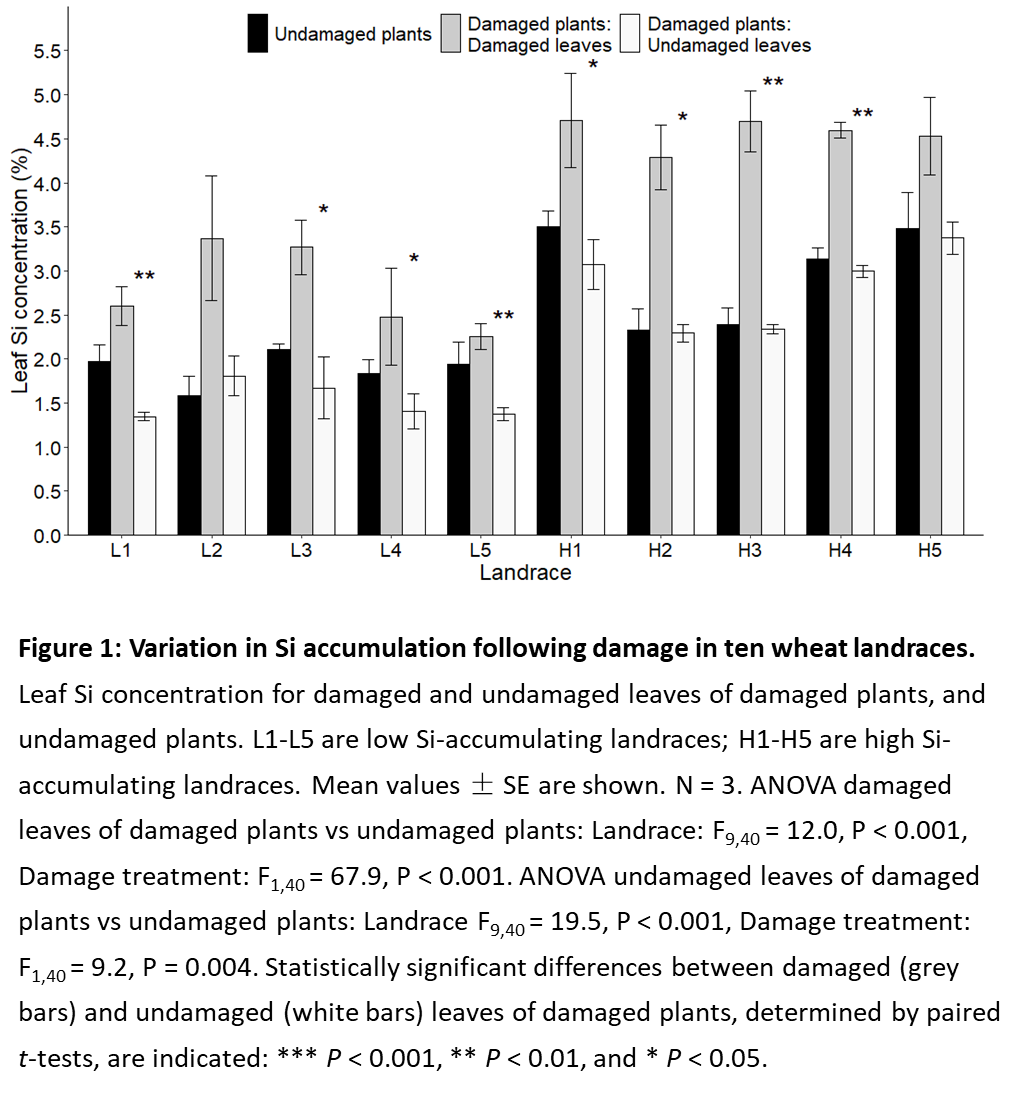 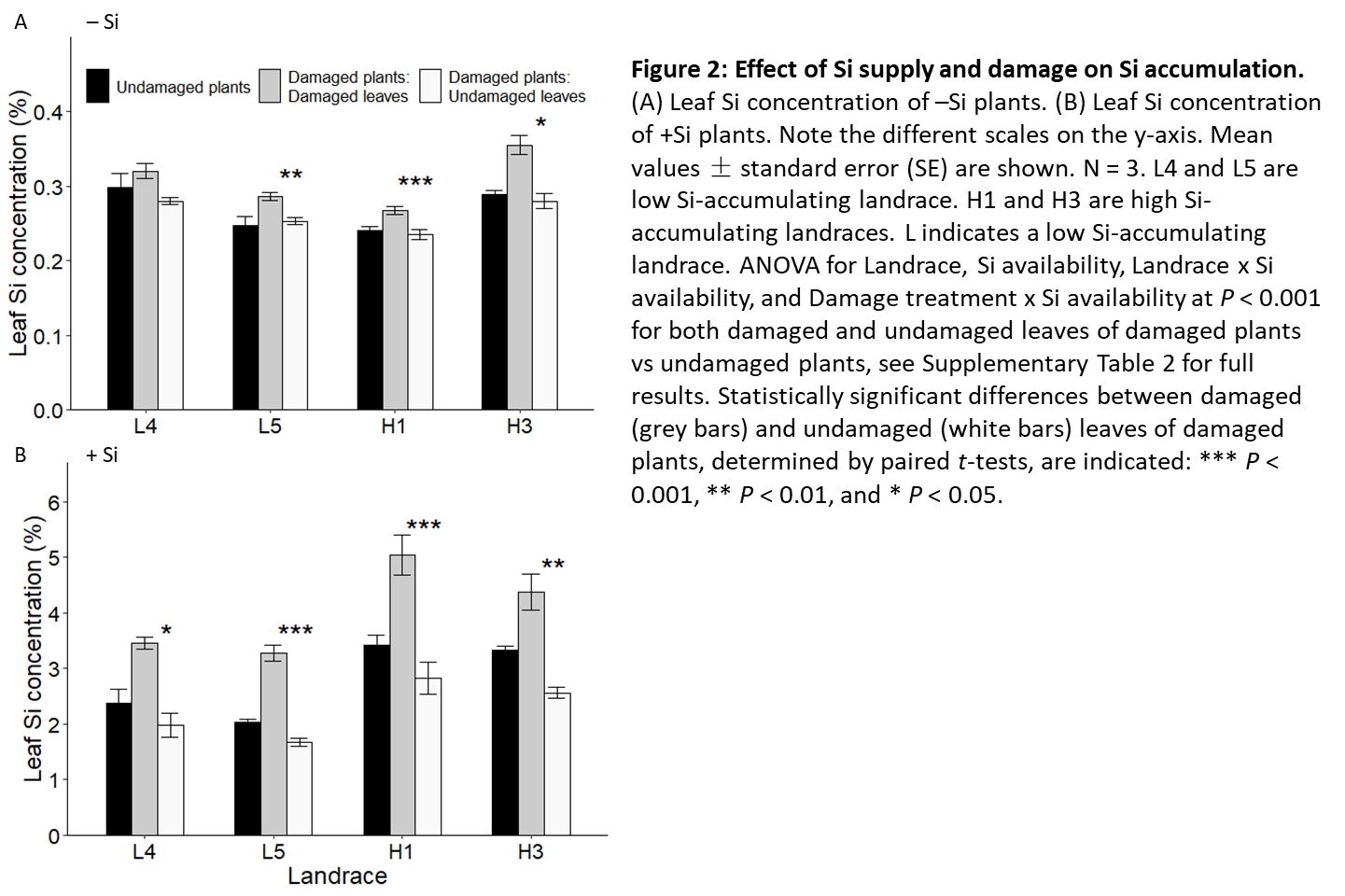 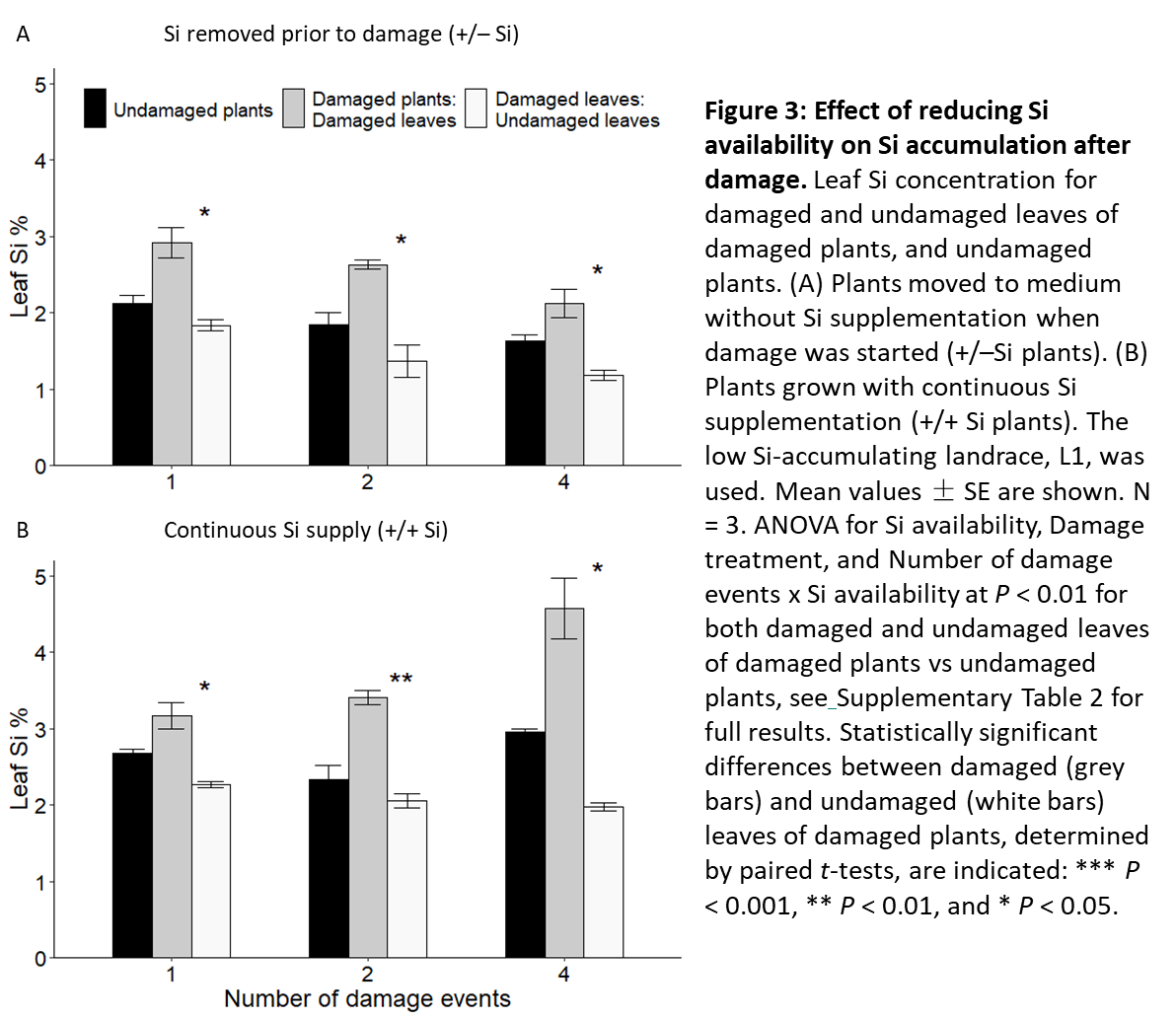 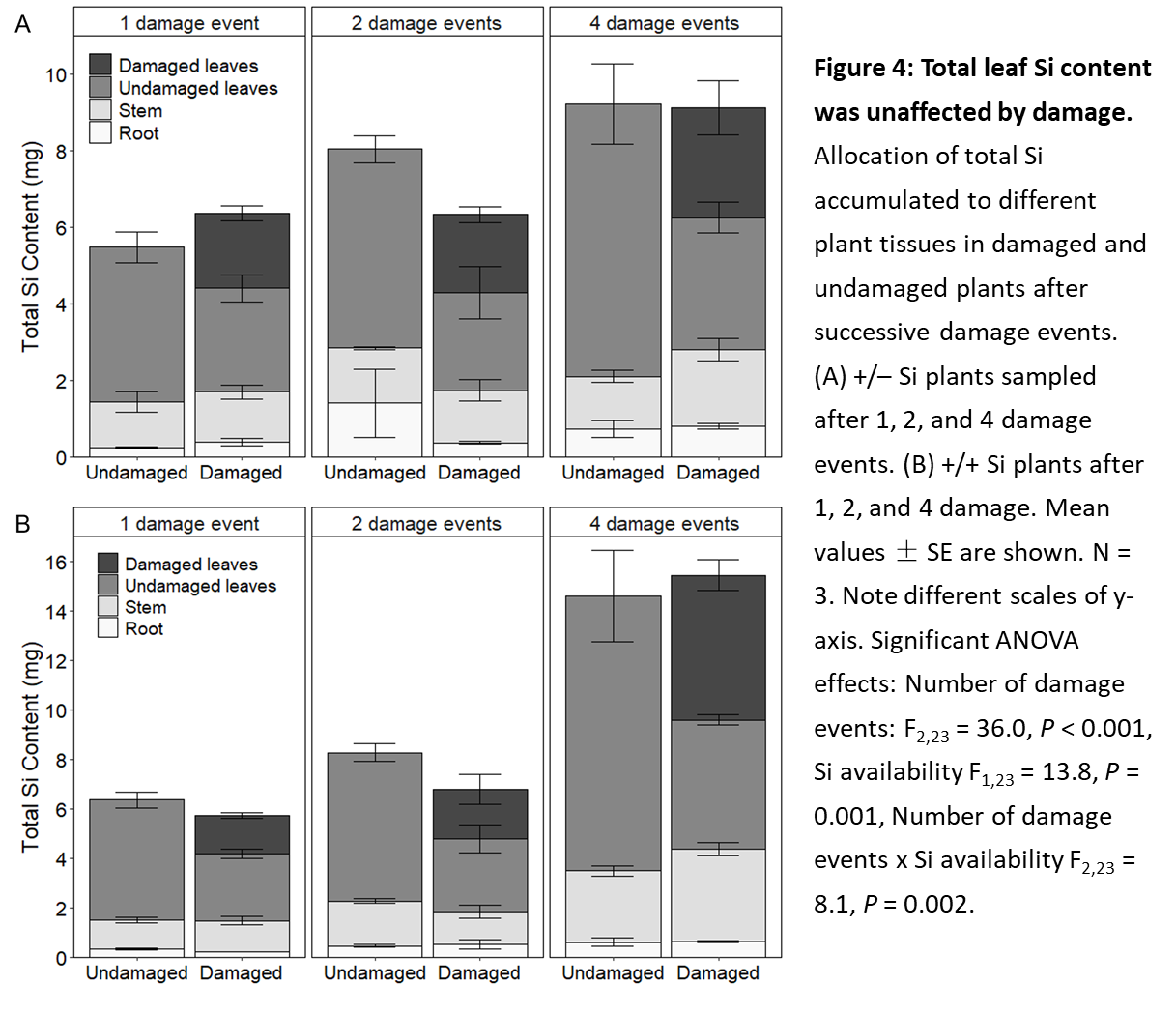 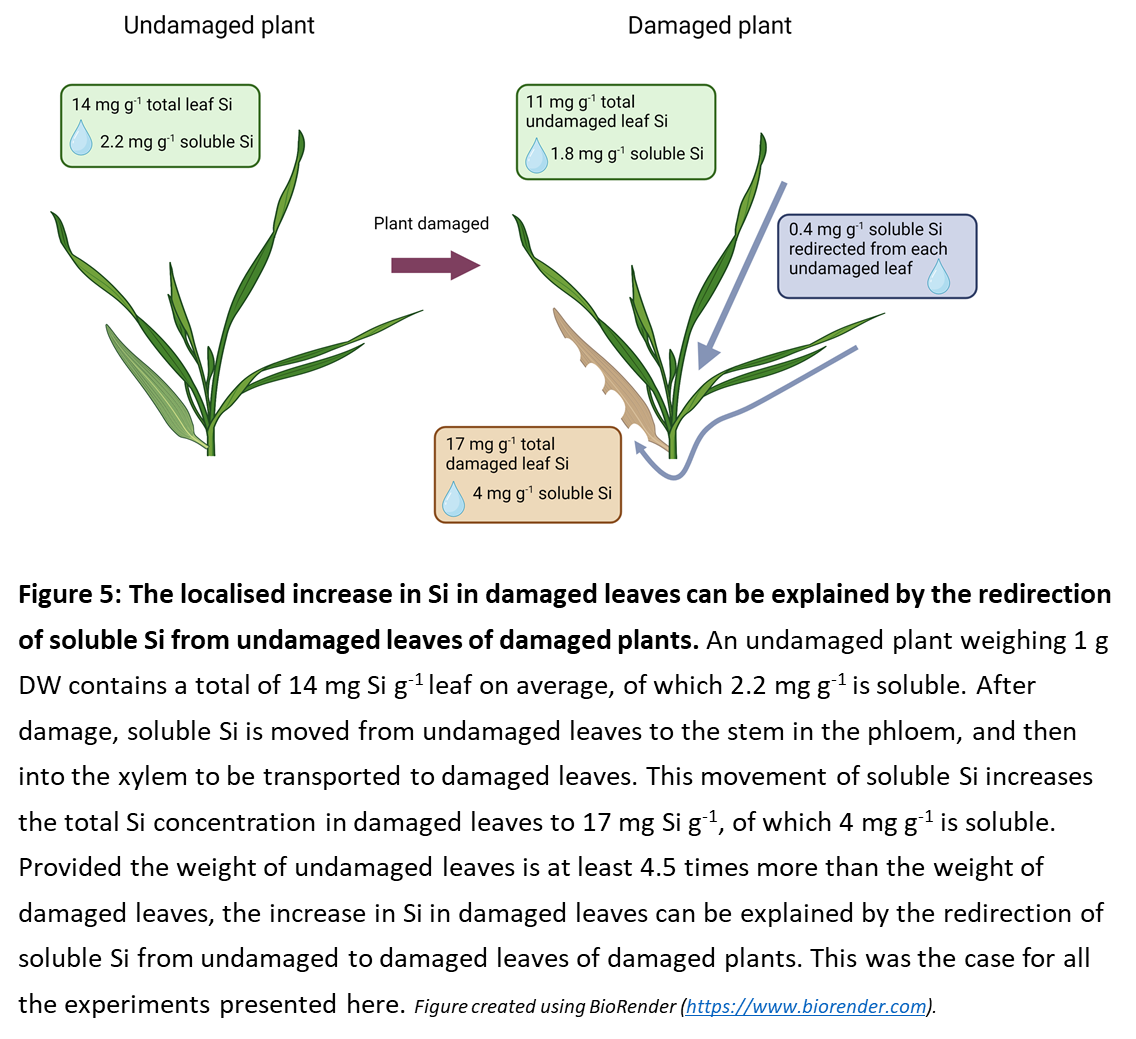 